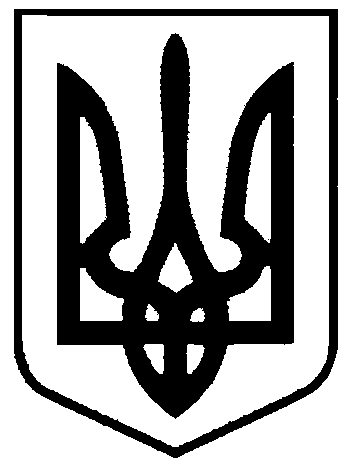 СВАТІВСЬКА МІСЬКА РАДАШОСТОГО СКЛИКАННЯПОЗАЧЕРГОВА СОРОКОВА СЕСІЯРІШЕННЯвід  24 грудня  2015 р.    		      м. Сватове    «Про затвердження кошторисноїдокументації»	В наслідок вибуху боєприпасів на території складів ракетно-артилерійського озброєння Сектору «А» в м. Сватове 29-30 жовтня 2015 року, значна частина міста потребує аварійно-відновлювальних робіт. Розпорядником бюджетних коштів нижчого рівня резервного фонду державного бюджету з відновлювання пошкоджених будинків приватного житлового сектору визначено Сватівську міську раду Луганської області. керуючись ст. 26 Закону України «Про місцеве самоврядування в Україні»,   Сватівська  міська  радаВИРІШИЛА:Затвердити кошторисну документацію на проведення відновлювальних робіт пошкоджених будинків приватного житлового сектору:«Аварійно-відновлювальні роботи (капітальний ремонт) житлових будинків по провулку Красному, вулиці Комарова в м.Сватове, Луганської області» на суму 161,651 тис.грн.;«Аварійно-відновлювальні роботи (капітальний ремонт) житлових будинків по вулиці Аграрна в м.Сватове, Луганської області» на суму 154,278 тис.грн.;«Аварійно-відновлювальні роботи (капітальний ремонт) житлових приміщень в приватному секторі по вулиці Весела черга 1-а» на суму 100,243 тис.грн.;«Аварійно-відновлювальні роботи (капітальний ремонт) житлових приміщень в приватному секторі по вулиці Весела черга 2-а» на суму 127,667 тис.грн.;«Аварійно-відновлювальні роботи (капітальний ремонт) житлових приміщень в приватному секторі по вулиці Весела черга 3-а» на суму 82,649 тис.грн.;«Аварійно-відновлювальні роботи (капітальний ремонт) житлових приміщень в приватному секторі по вулиці Весела черга 4-а» на суму 97,504 тис.грн.;«Аварійно-відновлювальні роботи (капітальний ремонт) житлових приміщень в приватному секторі по вулиці Весела черга 5-а» на суму 128,566 тис.грн.;«Аварійно-відновлювальні роботи (капітальний ремонт) житлових приміщень в приватному секторі по вулиці Весела черга 6-а» на суму 203,651 тис.грн.;«Аварійно-відновлювальні роботи (капітальний ремонт) житлових приміщень в приватному секторі по вулиці Весела черга 7-а» на суму 199,098 тис.грн.;«Аварійно-відновлювальні роботи (капітальний ремонт) житлових приміщень в приватному секторі по вулиці Весела черга 8-а» на суму 181,969 тис.грн.;«Аварійно-відновлювальні роботи (капітальний ремонт) житлових приміщень в приватному секторі по вулиці Фрунзе черга 1-а» на суму 133,800 тис.грн.;«Аварійно-відновлювальні роботи (капітальний ремонт) житлових приміщень в приватному секторі по вулиці Фрунзе черга 2-а» на суму 237,309 тис.грн.;     «Аварійно-відновлювальні роботи (капітальний ремонт) житлових приміщень в приватному секторі по вулиці Фрунзе черга 3-а» на суму 139,100 тис.грн.;«Аварийно-восстановительные работы (капитальный ремонт) жилых помещений в частном секторе по ул.Кударя очередь 1-я» на суму 167,598 тис.грн.;«Аварийно-восстановительные работы (капитальный ремонт) жилых помещений в частном секторе по ул.Кударя очередь 2-я» на суму 200,381 тис.грн.;«Аварийно-восстановительные работы (капитальный ремонт) жилых помещений в частном секторе по ул.Кударя очередь 3-я» на суму 251,087 тис.грн.;«Аварийно-восстановительные работы (капитальный ремонт) жилых помещений в частном секторе по ул.Кударя очередь 4-я» на суму 205,488 тис.грн.;«Аварийно-восстановительные работы (капитальный ремонт) жилых помещений в частном секторе по ул.Кударя очередь 5-я» на суму 215,832 тис.грн.;«Аварийно-восстановительные работы (капитальный ремонт) жилых помещений в частном секторе по ул.Кударя очередь 6-я» на суму 220,841 тис.грн.;«Аварийно-восстановительные работы (капитальный ремонт) жилых помещений в частном секторе по ул.Кударя очередь 7-я» на суму 277,507 тис.грн.;«Аварийно-восстановительные работы (капитальный ремонт) жилых помещений в частном секторе по ул.Кударя очередь 8-я» на суму 228,150 тис.грн.;«Аварийно-восстановительные работы (капитальный ремонт) жилых помещений в частном секторе по ул.Коваленко очередь 1-я» на суму 185,158 тис.грн.;«Аварийно-восстановительные работы (капитальный ремонт) жилых помещений в частном секторе по ул.Коваленко очередь 2-я» на суму 191,077 тис.грн.;«Аварийно-восстановительные работы (капитальный ремонт) жилых помещений в частном секторе по ул.Коваленко очередь 3-я» на суму 234,187 тис.грн.;«Аварийно-восстановительные работы (капитальный ремонт) жилых помещений в частном секторе по пер..Разъездному» на суму 255,536 тис.г рн.;на загальну суму 4580,327 тис. грн. (Чотири мільйони п’ятсот вісімдесят   тисяч  триста двадцять сім   гривень).Фінансування аварійно-відновлювальних робіт, зазначених в п.1 даного рішення, проводити виключно за рахунок коштів резервного фонду державного бюджету, виділених для проведення аварійно-відновлювальних робіт житлового фонду приватного сектору, згідно укладених договорів та кошторисної документації.Контроль за виконанням даного рішення покласти на постійну депутатську комісію з питань бюджету, соціально – економічного розвитку, промисловості, підприємництва та регуляторної політики.Сватівський міський голова            		           		Є.В.Рибалко